UC CARLOS FERNANOO DUARTE ORELI.ANA.  UNIDAD DE INFORMACIÓN ?OBUCADICl?NTIINARIOGUATEMALA Oficio D~CT-DA-SC-128-2021/cp1    21  •2 0    ,           Guatemala, 02 de junio de 2021LicenciadoFernando DuarteUnidad de Acceso a la Información Pública Dirección General de Correos y Telégrafos PresenteDe manera atenta me dirijo a usted deseándole éxito en sus labores diarias.  En respuesta a lo solicitado mediante Hoja de Trámite No. DGCT-0047-2020, por medio de la cual se remite el OFICIO CIRCULAR  DV-038-2020/RJUOM/br de fecha 19 de febrero de 2020, enviado por el Viceministro de Comunicaciones del Ministerio de Comunicaciones, Infraestructura y Vivienda, en el que se requiere informe mensual de actividades.En respuesta  a lo  requerido  en el  numeral  3,  punto séptimo,  y de conformidad  a lo regulado de acuerdo  a la  Ley de Acceso  a la  Información  Pública,  en su artículo  10 denominado "Información  pública de oficio",  específicamente en su numeral  1 O   en el cual de forma literal indica lo siguiente "La información relacionada con los procesos de cotización y licitación  para la adquisición de bienes que son utilizados para los programas de educación, salud, seguridad, desarrollo rural y todos aquellos que tienen dentro de sus características la  entrega de dichos bienes a beneficiarios directos o indirectos,  indicando las cantidades, precios unitarios, los montos, los renglones presupuestarios correspondientes, las características de los proveedores, los detalles de los procesos de adjudicación y el contenido de los contratos".Por lo anterior me permito indicar que en el mes de mayo de 2021, fueron publicadas las bases de cotización en el Sistema de Información de Adquisiciones y Contrataciones del Estado -GUATECOMPRAS-, los eventos descritos a continuación, mismos que se encuentran en   receso.NOG            DESCRIPCION14451433    Cotización Pública No. CPC-DGCYT-001-2021 Adquisición de vehículos tipo pick  up,  4x4,  doble  cabina  para  uso de  la  sección  de transportes  de  la Dirección General de Correos   Telé  rafes14456249     Cotización  Pública No.  CPC-DGCYT-003-2021  Adquisición de vehículos tipo anel   ara uso de la Dirección General de Correos   Telé  rafes14450445    COTIZACI   N  CPC-DGCYT-002-2  21  ADQUISICION  DE 2 CAMIONETAS DOBLE   TRACCIÓN   PARA  US     DE   LA  DIRECCIÓN   GENERAL   DE CORREOS Y TELÉGRAFOSSin otro particular,  me suscribo atentam  nOn<oón Gmeral cle Conws yTelc'.-gnh,s ele GuallemabANA GABRI                       RRIOS ENCARGADO  DE                                 INISTROS OEPARTAME                     TRATIVO11 GOBIERNO deMINISTERIO DE COMUNICACIONES,WWW.OO<T'tQS y b?legra fOS.OV. gob .gt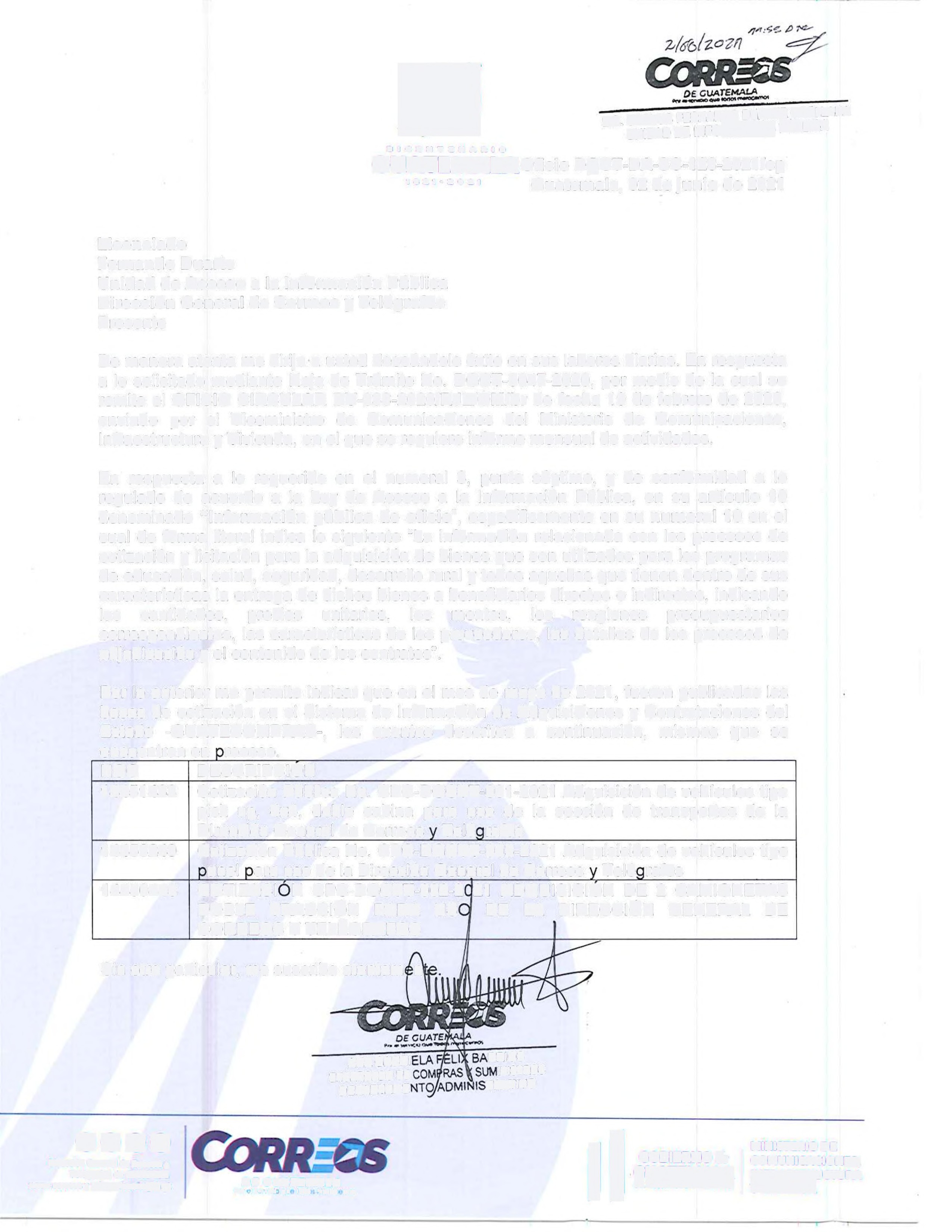 DE  GUATEMALArOf   I  S,.• .,.lrll   Q\J    1~    ~J\0,0(:   ITICl~-~~~~   1       ~=UCTURA